    Formulář pro odstoupení od smlouvy
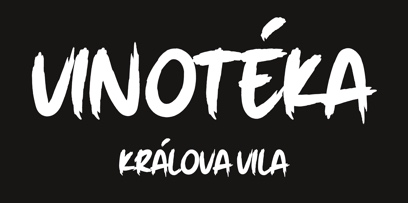  V případě, že chcete odstoupit od smlouvy, vyplňte tento formulář. Pak si ho vytiskněte a Vámi podepsaný zašlete:naskenovaný zašlete na níže uvedenou e-mailovou adresunebo ho vložte do zásilky s vráceným zbožímAdresátInternetový obchod:	www.vinotekamille.czAdresa pro vrácení:	Julius Šiška, Millenium Zlín CZ, a.s., Čepkovská 1792, 76001 ZlínE-mailová adresa:	vinoteka@mille.czOznamuji, že tímto odstupuji od smlouvy o nákupu tohoto zboží:Datum objednání: ___________________________Datum obdržení objednávky: ________________________Číslo objednávky/faktury: ________________________Faktura byla uhrazena převodem z účtu: _________________________________navrácení částky zpět požaduji převodem  na účet ___________________________________nebo jiným způsobem (uveďte jakým _______________________________________ )Pokud nebude upřesněno, zašleme peníze zpět na účet, ze kterého byly odeslány.  Jméno a příjmení spotřebitele:__________________________________________________Adresa spotřebitele:_______________________________________________________________Email:______________________________________________Telefon:_________________________________Peníze na Váš účet budou odeslány v rozmezí 3 -10 dní po převzetí vrácené zásilky. Podmínky vrácení
Veškeré zboží je možné vrátit do 14 dnů (od převzetí zásilky) bez udání důvodu. Zboží musí být vráceno kompletní (i s obdrženým dárkem) a to vše v původním stavu. Zboží nesmí jevit známky opotřebení, používání a ani rozbití či jiné poškození. 
Se zbožím musí být zaslána kopie faktury či jiného dokladu o koupi tohoto zboží . Vrácené zboží zaslané na dobírku nebude přijato! 
______________________________________                                           V ............................................, Dne .......................................   Vlastnoruční  podpis   